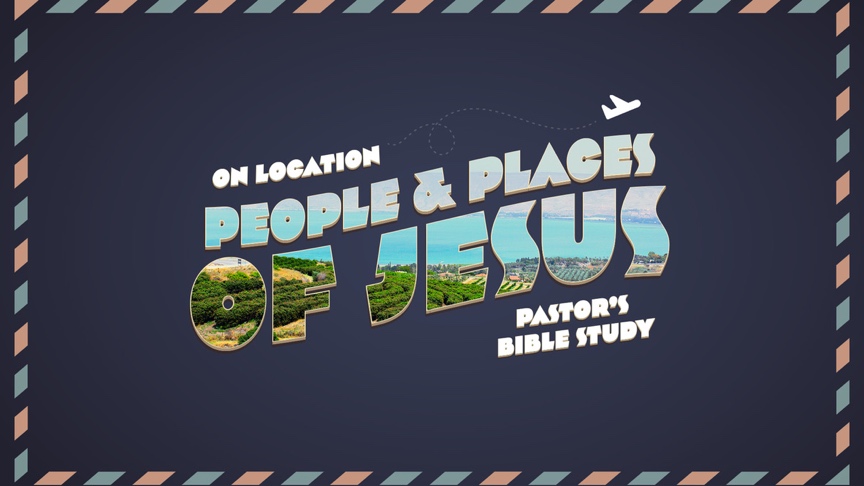 Episode 10: The Holy Week	Luke 19:28-24:49 (Matthew 21-27; Mark 11-15; John 12-20) Mar 29/ 30THE PASSOVER PLAN AND HOLY WEEK IN JERUSALEM (19:28–21:38)The Passover PlanThree Times (Luke 9:21-22; 43-45; 18:31-34)Four Essential Elements to God’s plan. The Messiah (He) must be Rejected. He must suffer. Jesus must Die. He would rise from the dead. The Prelude in Jericho (Luke 19:1-27)Zacchaeus (Luke 19:1-10)The Parable of the Ten Minas—or the Rebellious Subjects (11-27)Zechariah 9:9–13 (ESV): Rejoice greatly, O daughter of Zion! Shout aloud, O daughter of Jerusalem!   Behold, your king is coming to you; righteous and having salvation is he,   humble and mounted on a donkey, on a colt, the foal of a donkey.  10  I will cut off the chariot from Ephraim and the war horse from Jerusalem;   and the battle bow shall be cut off, and he shall speak peace to the nations;   his rule shall be from sea to sea, and from the River to the ends of the earth.  11  As for you also, because of the blood of my covenant with you, I will set your prisoners free from the waterless pit.  12  Return to your stronghold, O prisoners of hope; today I declare that I will restore to you double.  13  For I have bent Judah as my bow; I have made Ephraim its arrow.   I will stir up your sons, O Zion, against your sons, O Greece, and wield you like a warrior’s sword.The Provocative EntranceThe Triumphal Entry (19:28–40)Jesus weeps over Jerusalem (19:41–44): He wept over the death of Lazarus. He wept over Jerusalem. Jesus cleanses the temple (19:45–48), begins teaching in the Temple DailyTeaching in the Temple (The Temple Discourse 20:1-21:24)Very similar to the Olivet Discourse of Matthew 25:25, but a different location and different sermon.The authority of Jesus challenged (20:1–8) and The parable of the wicked tenants (20:9–18)The Plot to Trap Jesus: Paying taxes to Caesar (20:19–26)About the SadduceesSadducees ask about the resurrection (20:27–40)The Sonship of the Christ (20:41–44)Warning about the scribes (20:45–47)The widow’s offering (21:1–4)Jesus foretells the destruction of the temple and Jerusalem (21:5–24)Jesus foretells the destruction of the temple (21:5–6)Signs before the destruction (21:7–9)Nation will rise against nation (21:10–19)Jesus foretells the destruction of Jerusalem (21:20–24)Jesus foretells the coming of the Son of Man (21:25–38)The coming of the Son of Man (21:25–28)The lesson of the fig tree (21:29–33)Watch yourselves (21:34–38)THE SUFFERING AND DEATH OF JESUS (22:1–23:56)The plot to kill Jesus (22:1–6)The Passover meal (22:7–38)Preparations for the Passover meal (22:7–13)The Passover meal and the institution of the Lord’s Supper (22:14–23)Who is the greatest? (22:24–30)Jesus foretells Peter’s denial (22:31–34)Scripture must be fulfilled in Jesus (22:35–38)The arrest and trial (22:39–23:56)Jesus prays on the Mount of Olives (22:39–46)The betrayal and arrest of Jesus (22:47–53)Peter denies Jesus (22:54–62)Jesus is mocked (22:63–65)Jesus before the council (22:66–71)Jesus before Pilate (23:1–5)Jesus before Herod Antipas (23:6–16)Pilate delivers Jesus to be crucified (23:18–25)GOLGOTHA AND THE GARDENThe Stations of the Cross (See Prayer Ministry Guide)The Horror of Crucifixion (23:26–43)The death of Jesus (23:44–49)Jesus is buried (23:50–56)THE RESURRECTIONThe Empty Tomb (24:1-12)The Appearances and the Teaching (24:13-49)The Road to Emmaus (24:13-35)Appearance to the Disciples (24:36-49)The Scripture DownloadRoad to Emmaus: 27 And beginning with Moses and all the Prophets, he interpreted to them in all the Scriptures the things concerning himself. With the Disciples: 44 Then he said to them, “These are my words that I spoke to you while I was still with you, that everything written about me in the Law of Moses and the Prophets and the Psalms must be fulfilled.” 45 Then he opened their minds to understand the Scriptures, 46 and said to them, “Thus it is written, that the Christ should suffer and on the third day rise from the dead, 47 and that repentance for the forgiveness of sins should be proclaimed in his name to all nations, beginning from Jerusalem. 48 You are witnesses of these things.THE ASCENSION—Bethany—on the Mount of Olives (24:50-53)PhariseesSadduceesEssenesGeneralIn the world but not of the worldIn the world and of the worldNeither in the world nor of the worldLawValued oral law, also accepted old written lawRejected oral law, accepted only old written lawWrote hidden law, accepted and gave interpretations to old lawInterpretationAccurate, precisePragmatic, accommodatingCreative, adaptiveGodParticipates in events of worldRemoved from the evil of worldMessiah will destroy the evil of worldFateFate cooperates in human actionsRejected Fate, emphasized agencyAccepted FateSocietyKind to each other, lenient (Mt 5:46;Acts 5:39)Rude to each other, boorish, punitive (compare Acts 5:40)Great attachment to each otherMain locationsRural villages and citiesUrban centersRemote communes, separate quartersGentilesPartially acceptedOpenly acceptedMostly rejectedPropertyLived simplySought wealthDespised wealth, held goods in commonSoulsImperishable, good souls alone go on to another body, wicked souls suffer eternal punishment, believed in resurrectionNo afterlife, no eternal rewards or punishmentsBodies perishable, souls immortal, liberated upon death